 CONSENT TO TREAT MINOR CHILDREN 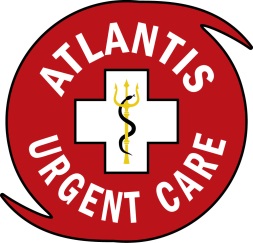 Please print all information I, _____________________________________________, parent or legal guardian of _____________________________________________, born ______________, do hereby consent to any medical care determined by a physician to be necessary for the welfare of my child while said child is under the care of ____________________________________________.This authorization is effective from _______________ to ______________. Signature of Parent or Legal Guardian____________________________________**Please attached a photo ID of parent or legal guardian**This additional information will assist in treatment if it can be furnished with the consent. Family address _________________________________________________ Telephone: Father ______________ home ________________ work          Mother _____________ home ________________ work Date of Last Tetanus __________________ Allergies to drugs or foods _______________________________________ _____________________________________________________________ Current Medications____________________________________________________________________________________________________________________________________ Insurance ________________________________ Policy # __________________ 